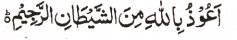 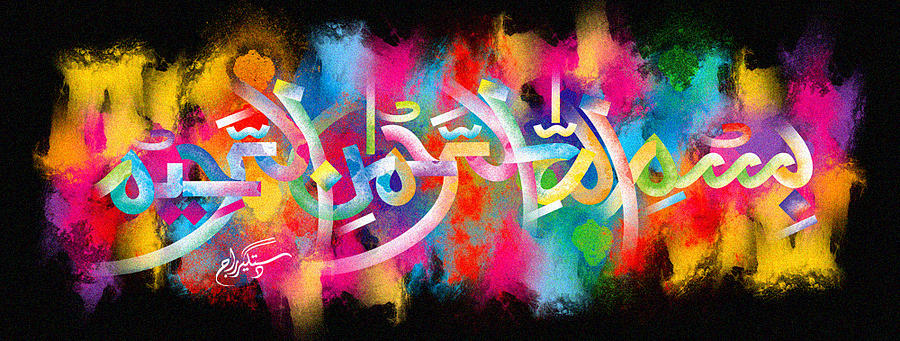 The Name of Allah  on a Dried Fig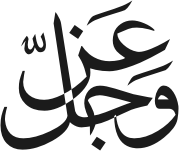 The Exclusive Islamic Miracle Photographs of Dr Umar Elahi AzamMonday 11th January 2016Manchester, UKhttp://dr-umar-azam-islamicmiracles.weebly.comIntroductionThe Holy Name is made by the remnant drops inside the S. Pellegrino brand of Italian mineral water.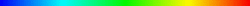 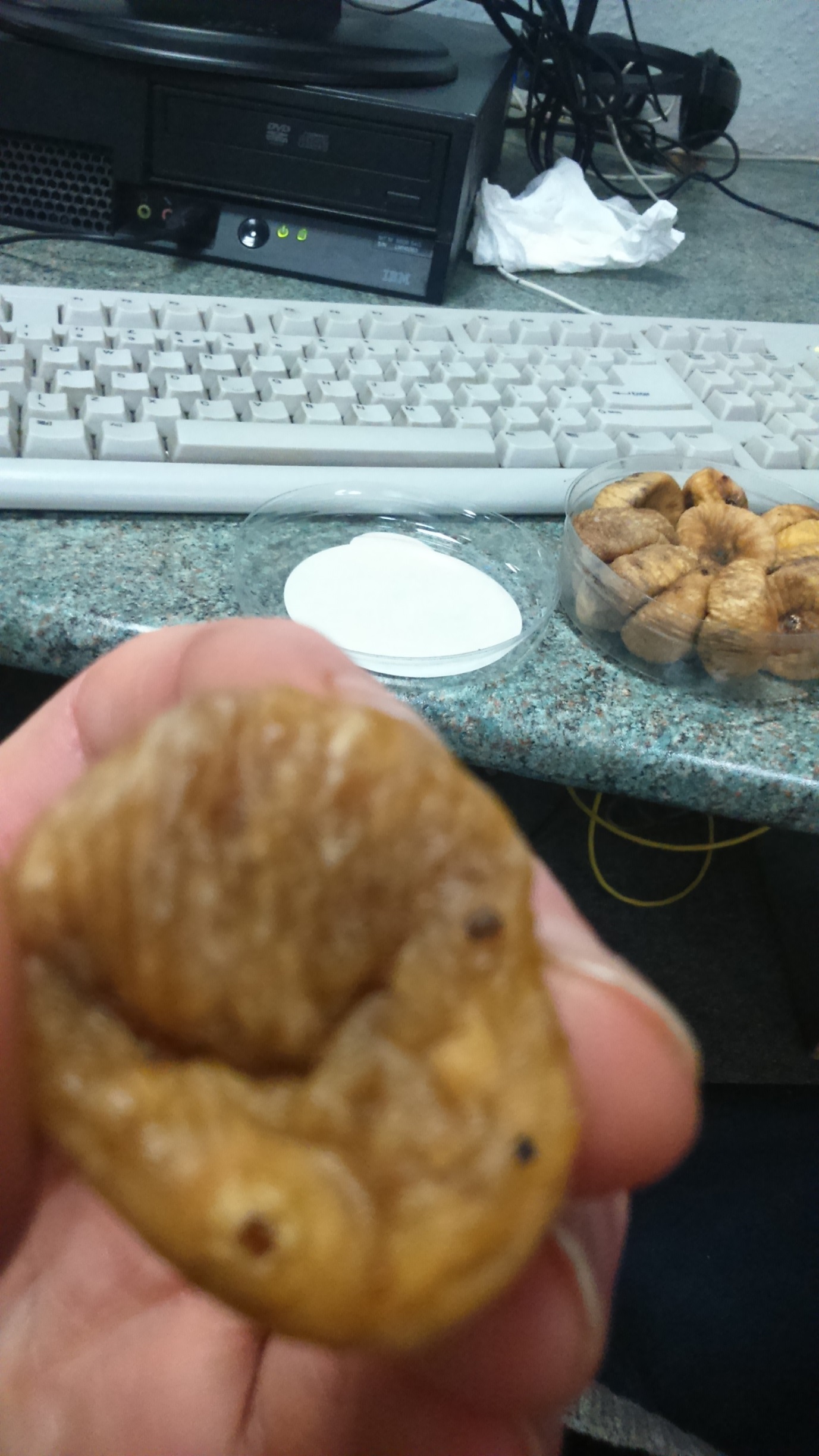 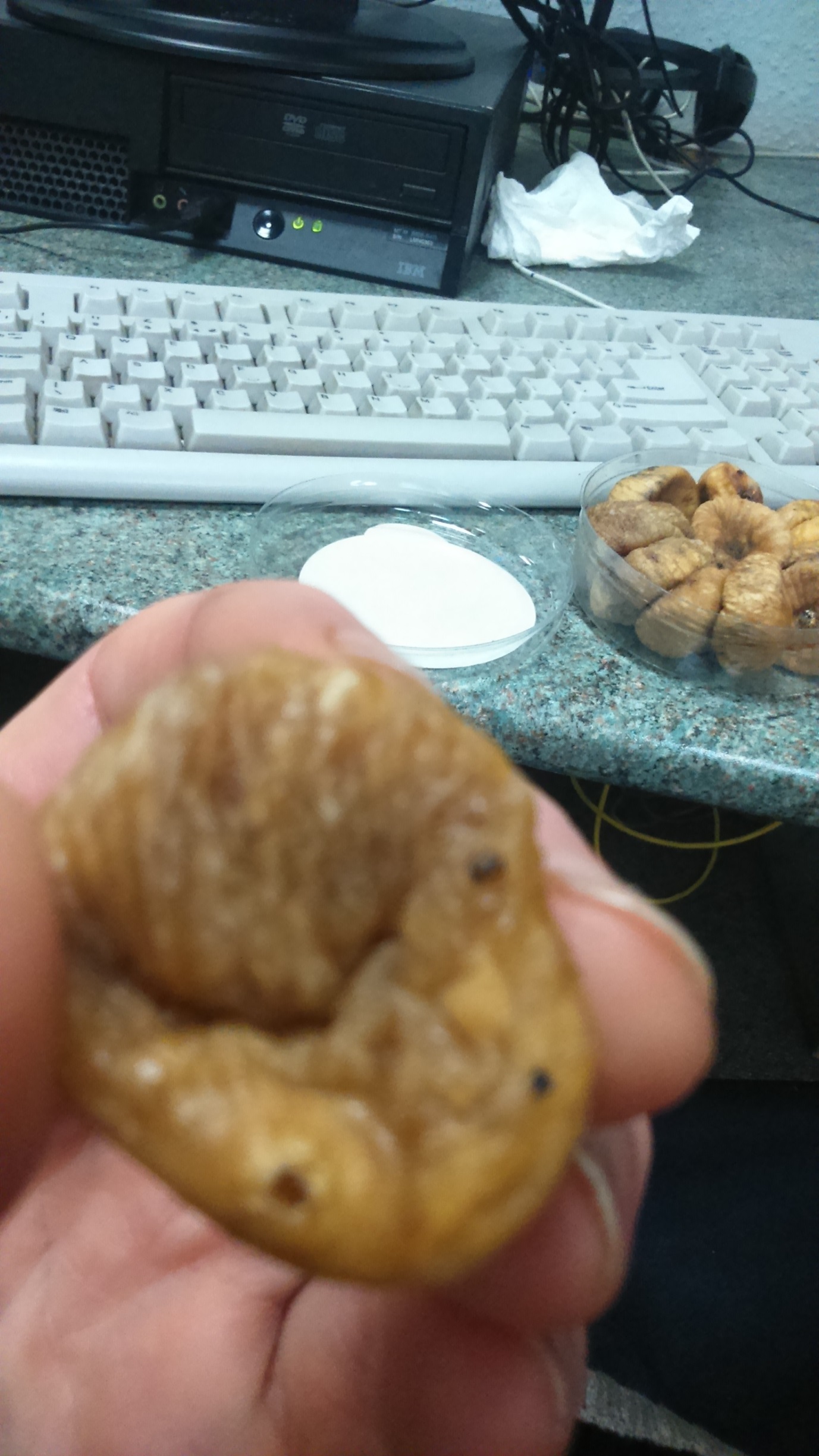 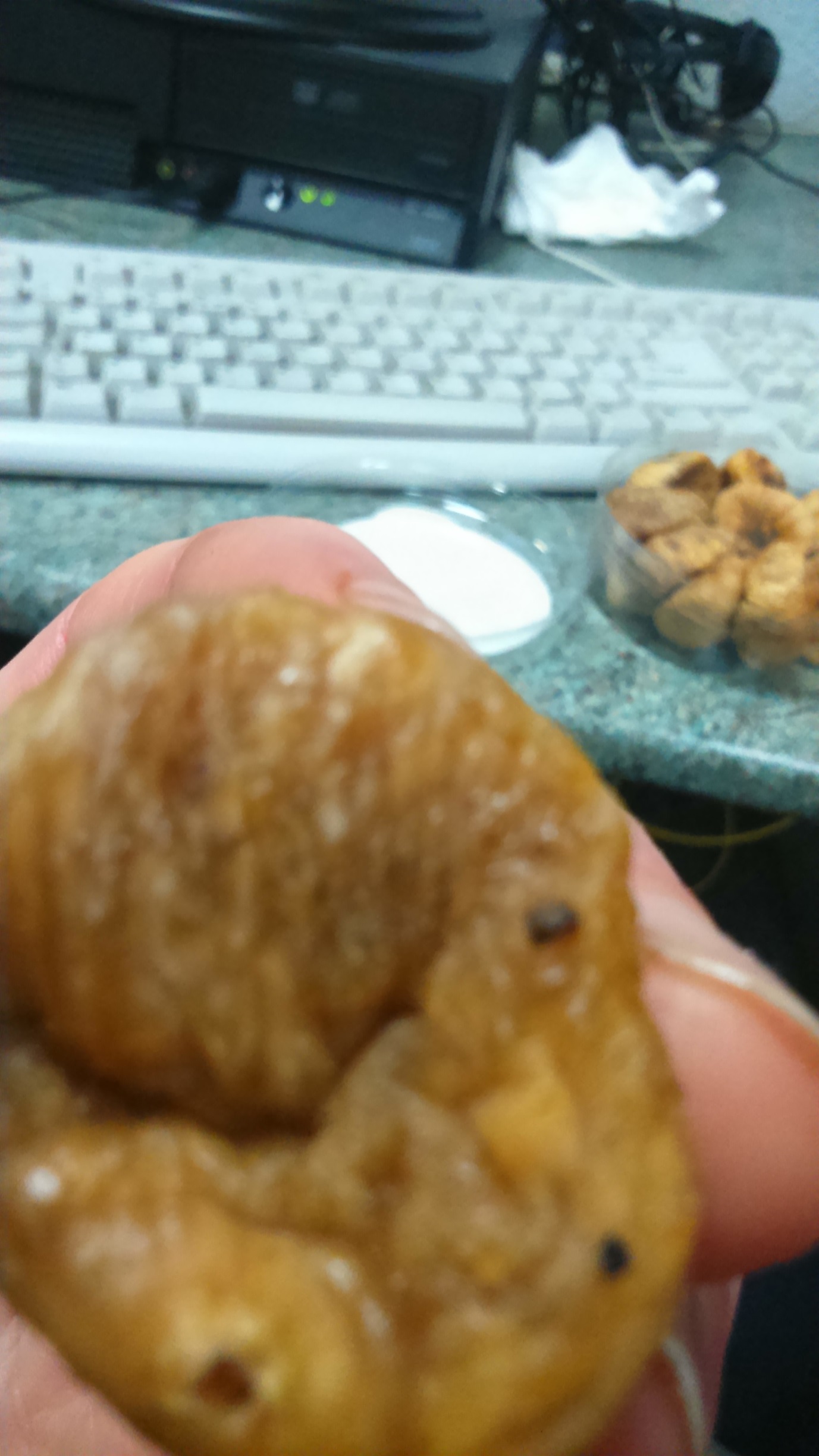 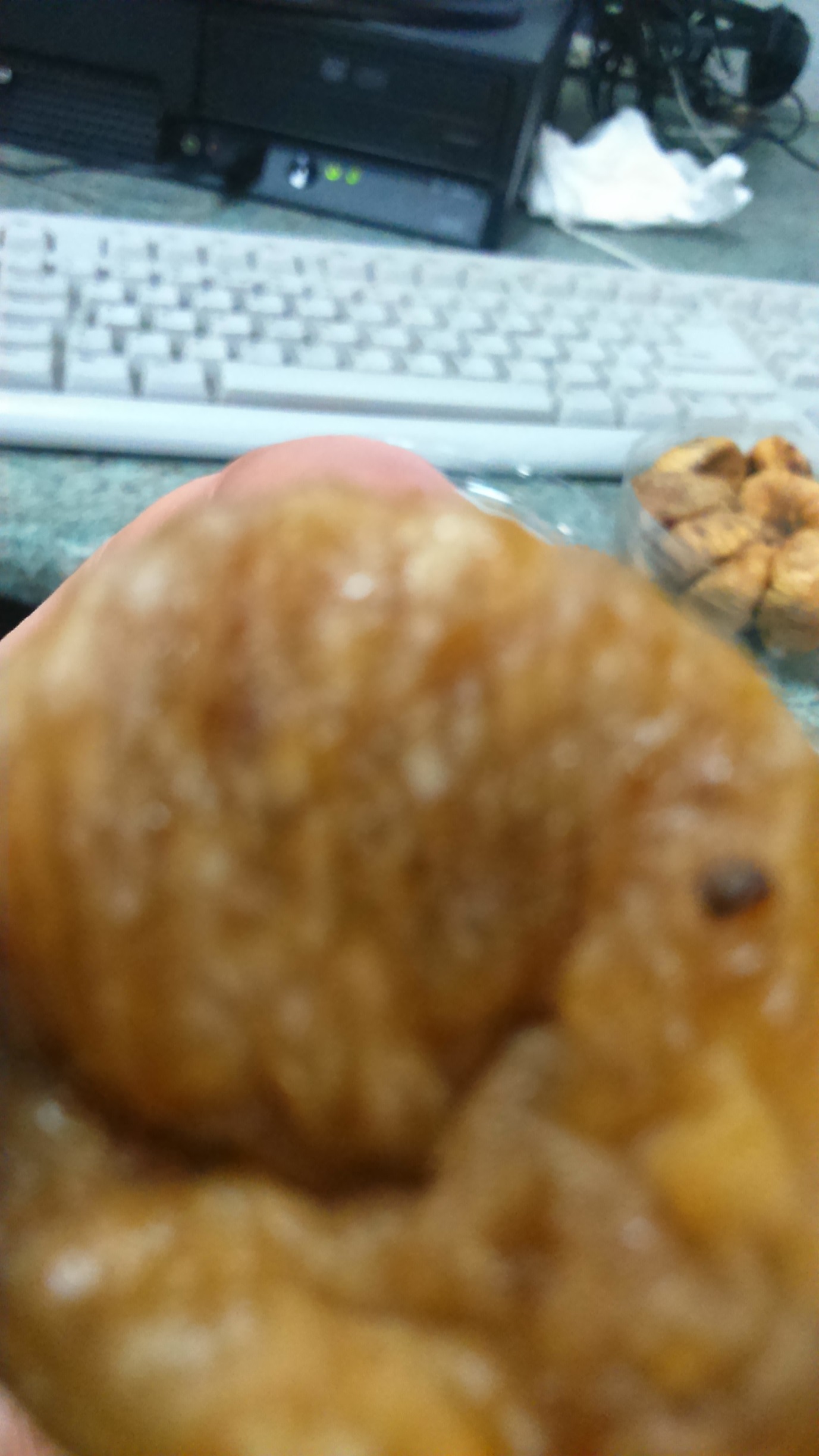 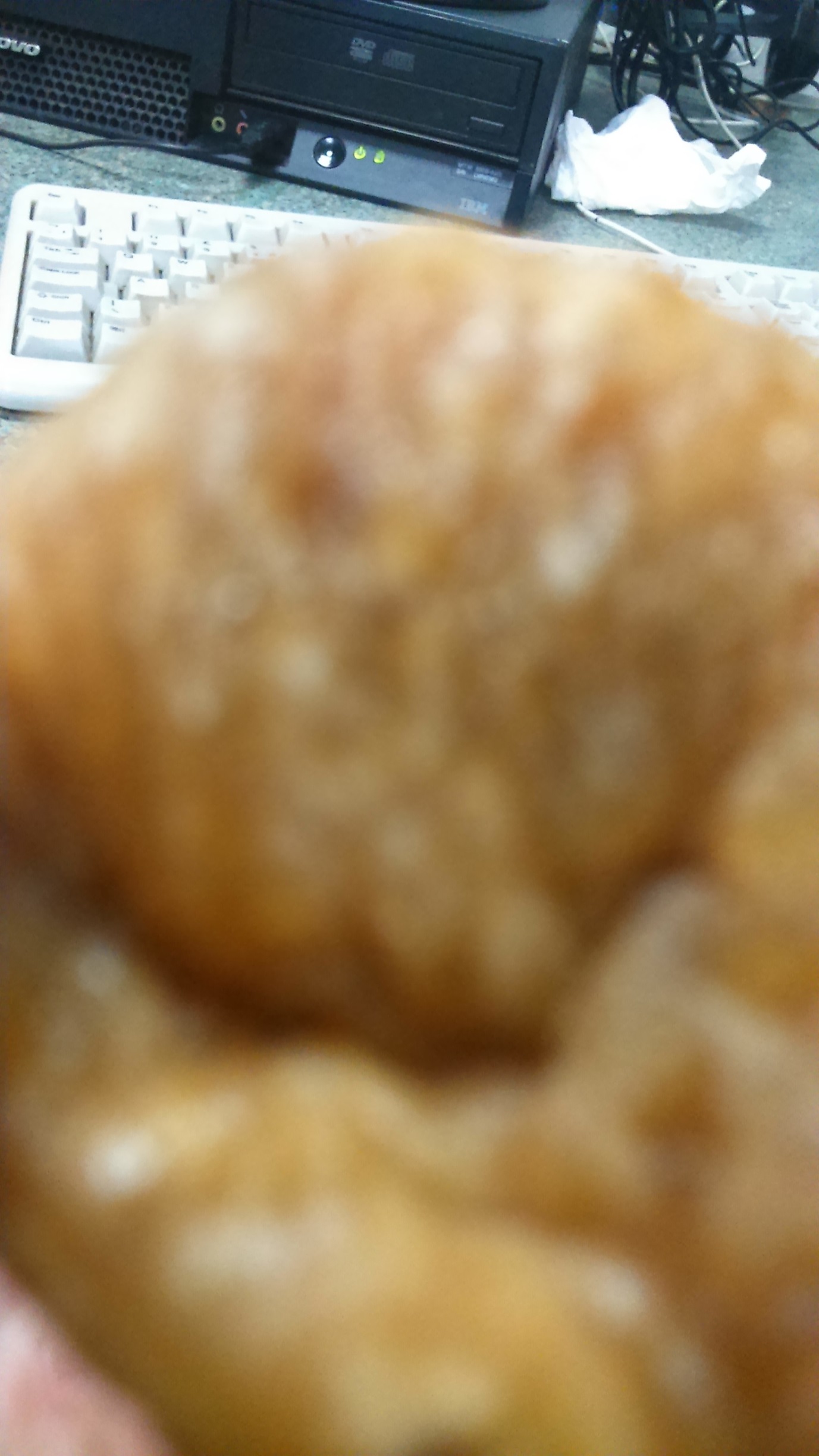 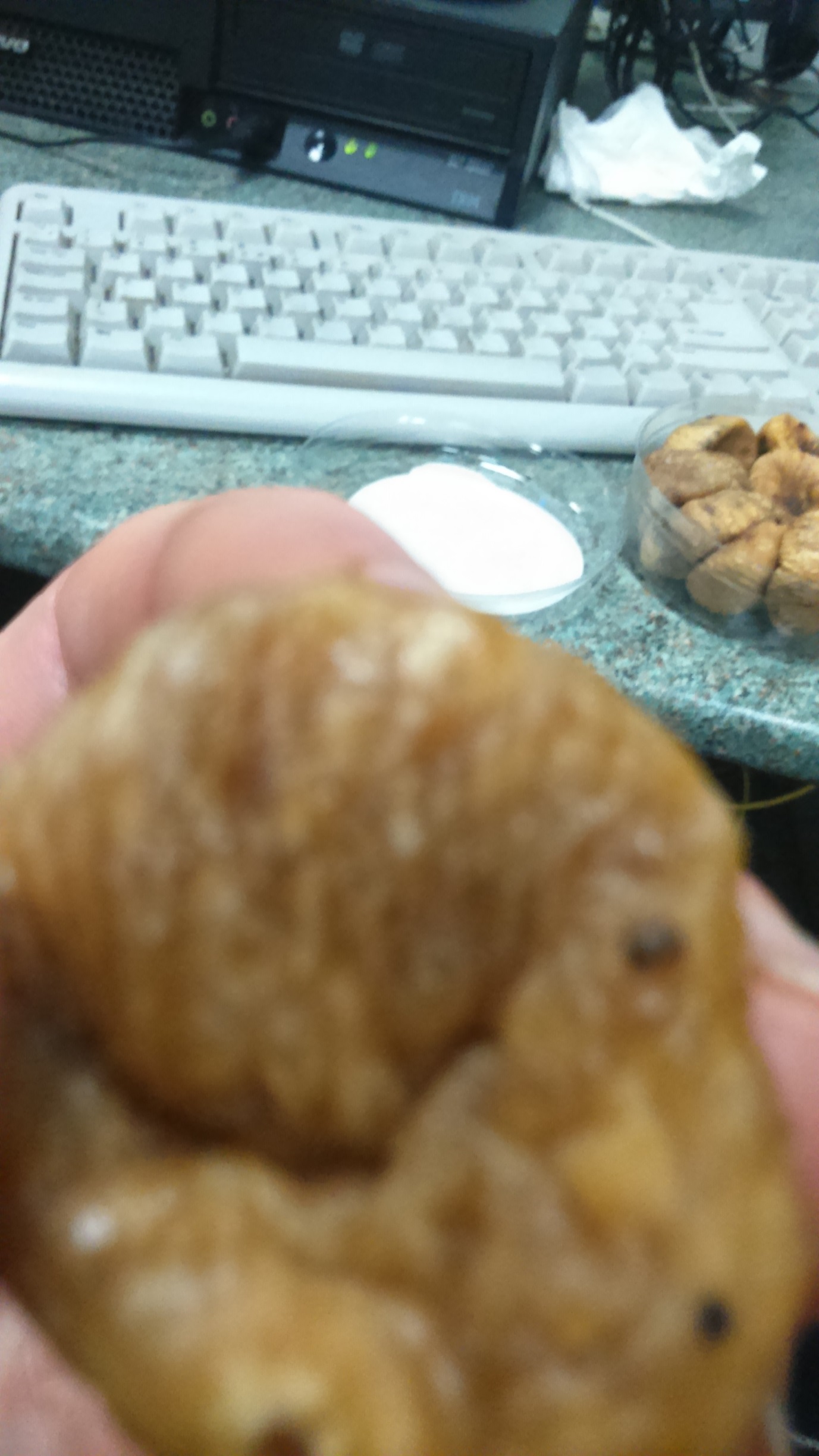 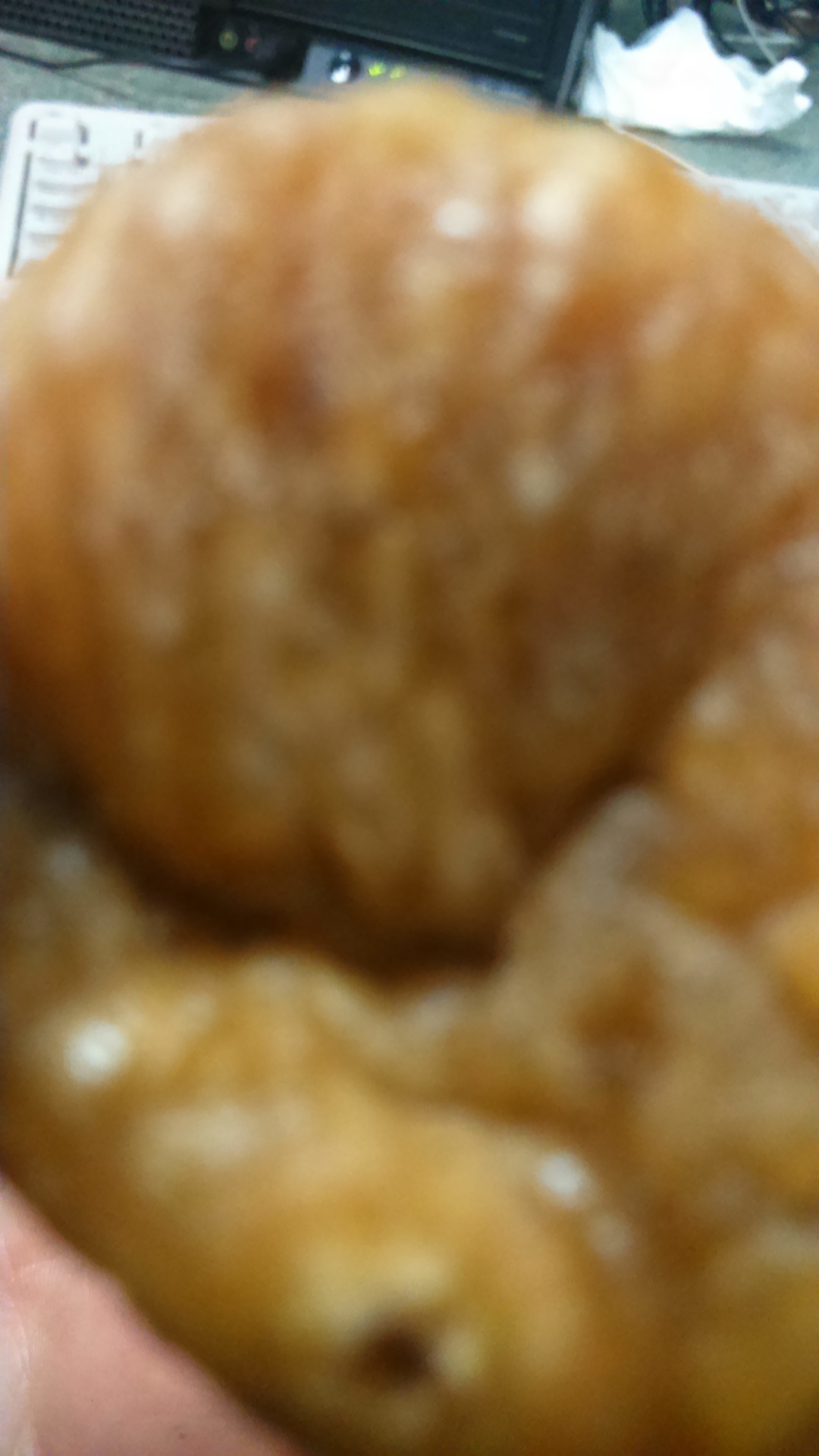 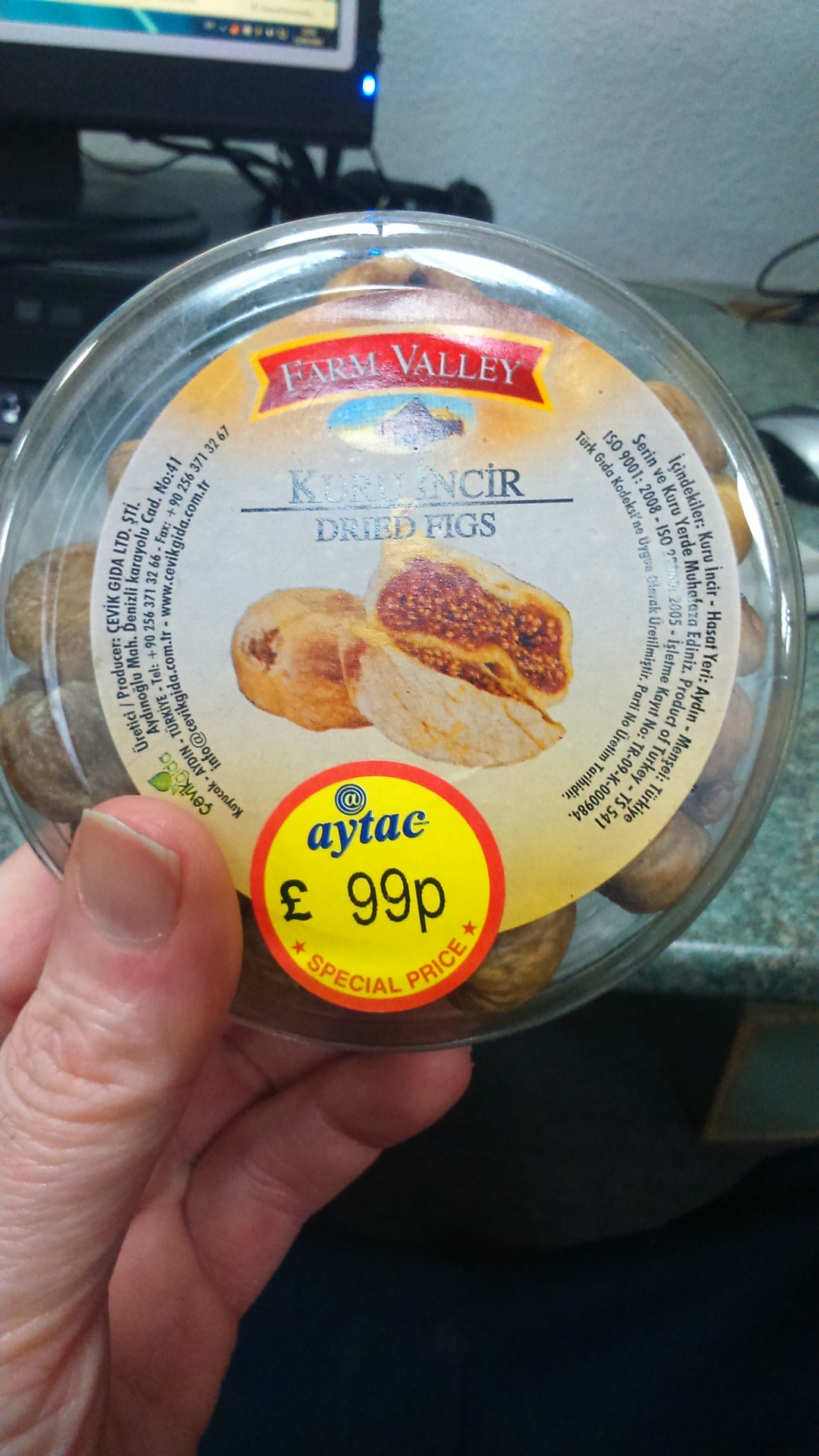 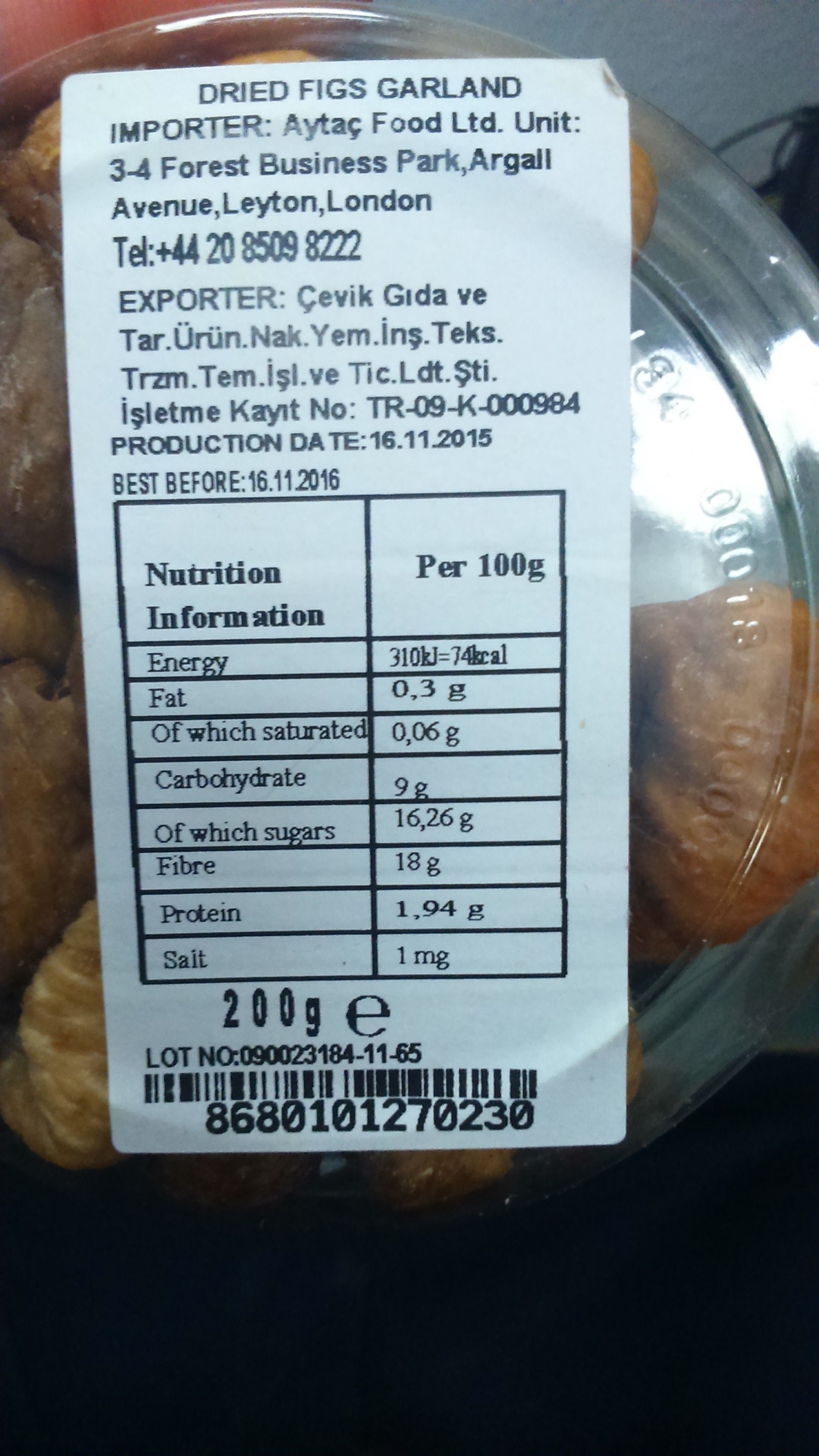 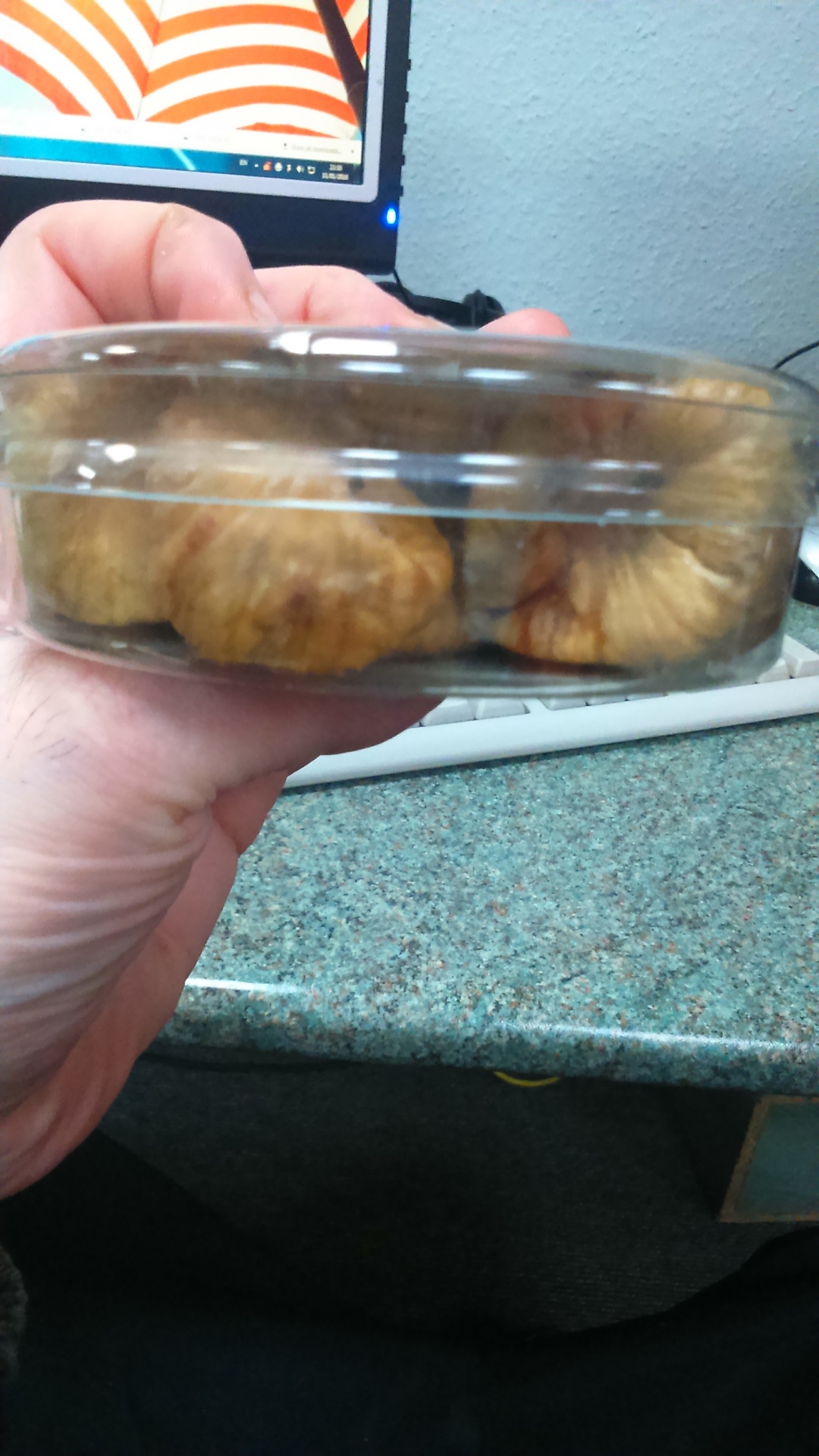 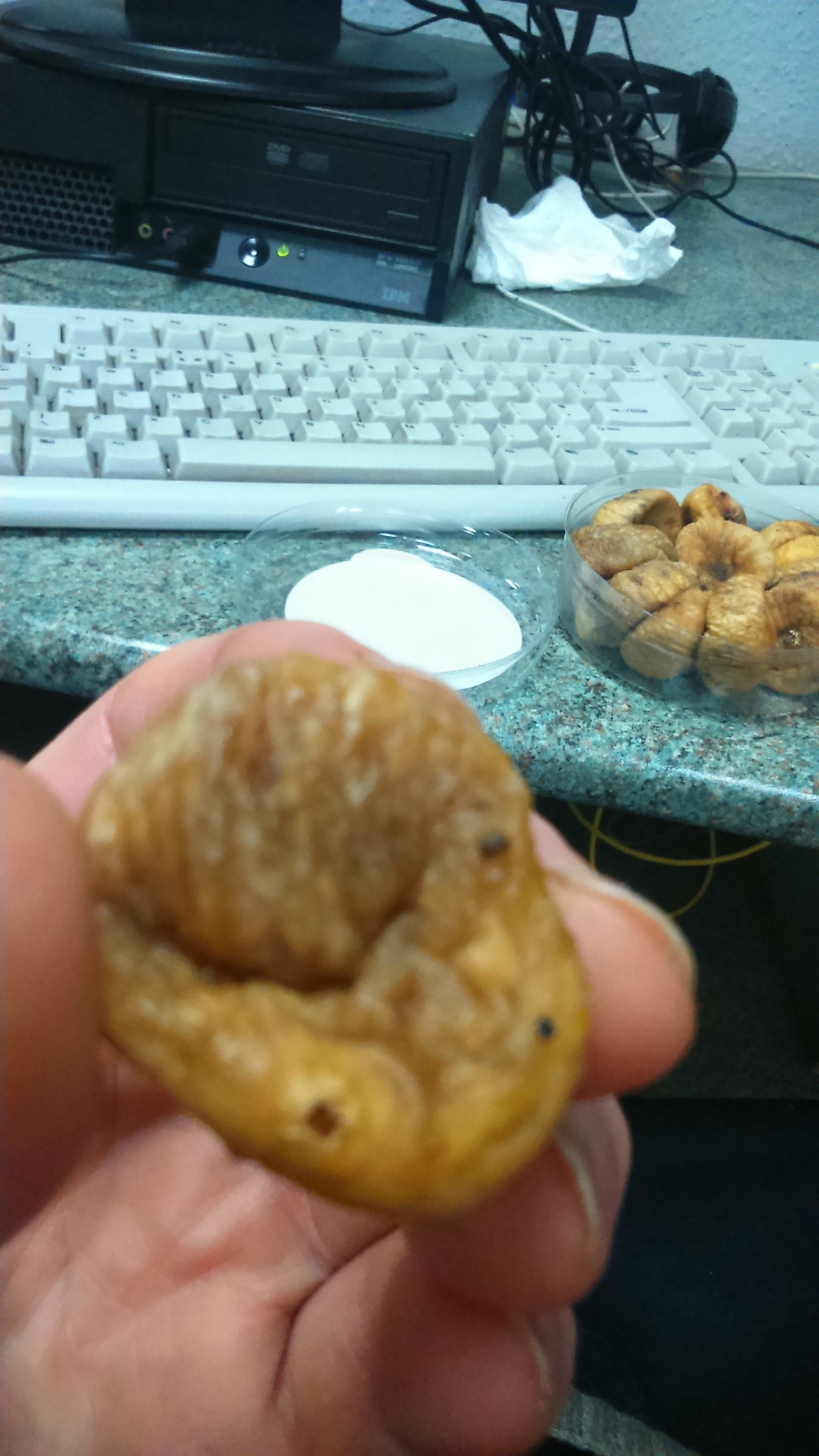 